What to do today1. Listen to a songRead King of Rome – Opening.Where does the story start? When is it set? What can you say about Charlie Hudson? What do you think might happen?Listen to the song. Read the lyrics as you do.https://www.youtube.com/watch?v=asbcMaegOT42. Remind yourself about direct speechUse the PowerPoint on direct speech or, if this is not possible, remind yourself using the Revision Card.    Complete King of Rome - Sentences. 3.  Make a version of the storyWatch the video again. How could you tell the story in six parts?Use words and pictures on King of Rome. You could use speech-bubbles. Well done. Show your story to a grown-up. Use the words and pictures to tell them the story. You can check your answers to King of Rome – Sentences at the end of this pack. Try the Fun-Time ExtrasWatch this version of the song. Which of the two versions do you prefer? Why?https://www.youtube.com/watch?v=6fL3E8FRxiwFind out some more about the true story of Charlie Hudson and the King of Rome. You could start with this website:http://www.derbyphotos.co.uk/features/kingofrome/King of Rome – Opening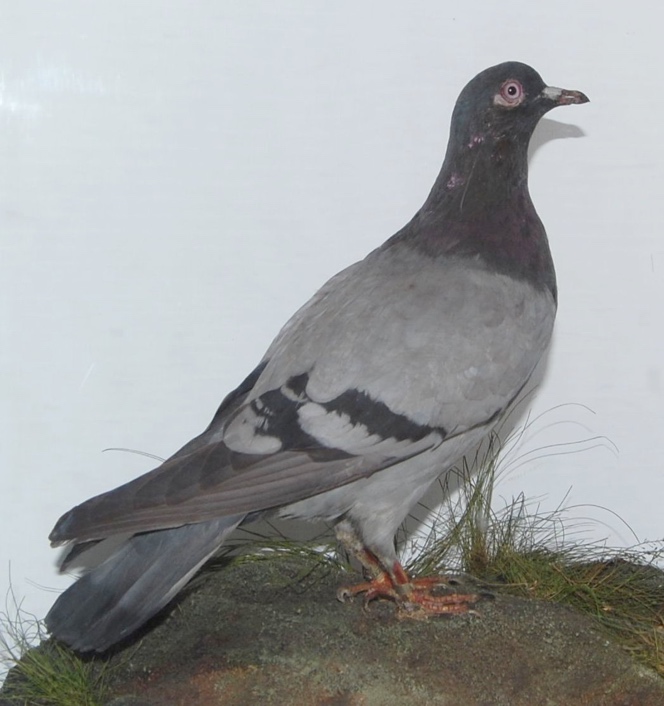 The King of Rome – in Derby museum.In the West End of Derby lives a working man.He says, "I can't fly but me pigeons can.”“And when I set them freeIt's just like part of meGets lifted up on shining wings."Charlie Hudson's pigeon loft was down the yardOf a rented house in Brook Street where life was hard.But Charlie had a dreamAnd in 1913Charlie bred a pigeon to make his dream come true.by Dave SudburyKing of Rome by Dave Sudbury - LyricsIn the West End of Derby lives a working manHe says "I can't fly but me pigeons canAnd when I set them freeIt's just like part of meGets lifted up on shining wings"Charlie Hudson's pigeon loft was down the yardOf a rented house in Brook Street where life was hard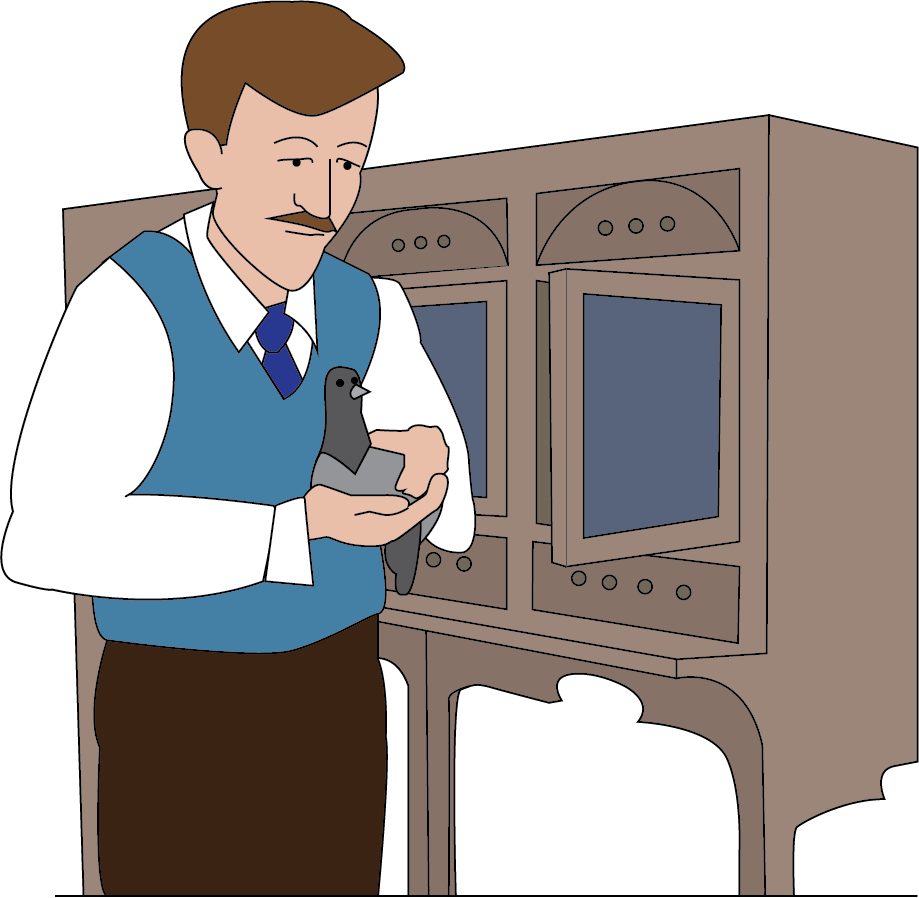 But Charlie had a dreamAnd in 1913Charlie bred a pigeon to make his dream come trueThere was gonna be a champions' race from ItalyWe got out the maps, all that land and sea“Charlie, you'll lose that bird"But Charlie never heardHe put it in a basket and sent it off to RomeOn the day o' the big race a storm blew inA thousand birds were swept away and never seen again"Charlie we told you soSurely by now you knowWhen you're living in the West End there ain't many dreams come true""Yeah, I know, but I had to tryA man can crawl around or he can learn to flyAnd if you live 'round hereThe ground seems awful nearSometimes I need a lift from victory"I was off with me mates for a pint or twoWhen I saw a wing flash up in the blue"Charlie, it's the King of RomeCome back to his West End home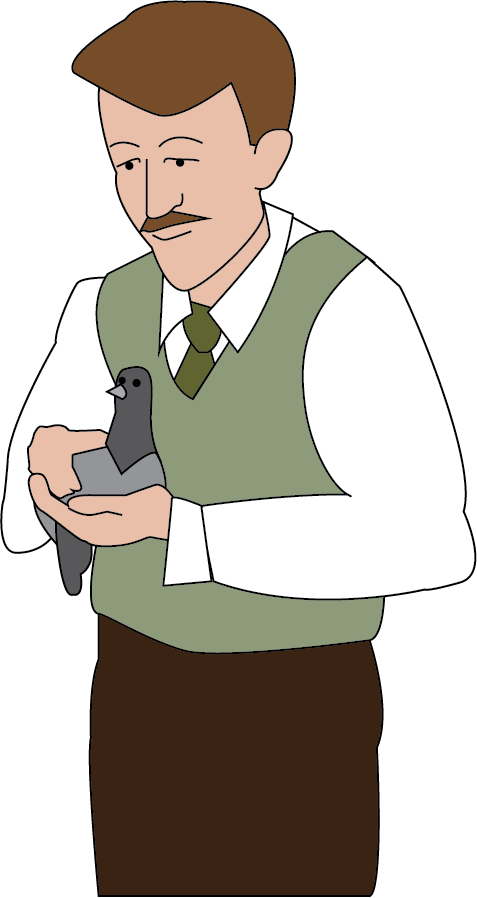 Come outside quick, he's perched up on your roof""Come on down, your majestyI knew you'd make it back to meCome on down, you lovely oneYou made me dream come true"In the West End of Derby lives a working manHe says "I can't fly but me pigeons canAnd when I set them freeIt's just like part of meGets lifted up on shining wings"Revision CardKing of Rome - Sentences Add speech marks to these sentences. Add a reporting clause to 5-10.Charlie always said, I can't fly but me pigeons can.When I set them free, he explained, it's just like part of me gets lifted up on shining wings.Charlie, you'll lose that bird, warned his friends when they heard about his plan. When the pigeon didn’t return, his friends chorused, Charlie, we told you so!Surely by now you know when you're living in the West End, there ain't many dreams come true.Yeah, I know but I had to try.A man can crawl around or he can learn to fly. And if you live 'round here the ground seems awful near. Charlie, it's the King of Rome. Come outside quick, he's perched up on your roof. Come on down, your majesty I knew you'd make it back to me. Come on down, you lovely one. You made my dream come true…Speakers: 5. Friends 6. Charlie 7. Charlie 8. Charlie 9. Friends 10. Charlie 11. CharlieKing of Rome - StoryKing of Rome - Sentences  - ANSWERSAdd speech marks to these sentences. Add a reporting clause to 5-10.Charlie always said, “I can't fly but me pigeons can.”“When I set them free,” he explained, “it's just like part of me gets lifted up on shining wings.”“Charlie, you'll lose that bird,” warned his friends when they heard about his plan. When the pigeon didn’t return, his friends chorused, “Charlie, we told you so!”“Surely by now you know when you're living in the West End, there ain't many dreams come true.”6-10 – Check you have speech marks around the speech, a comma after the first clause in the sentence and a reporting clause. 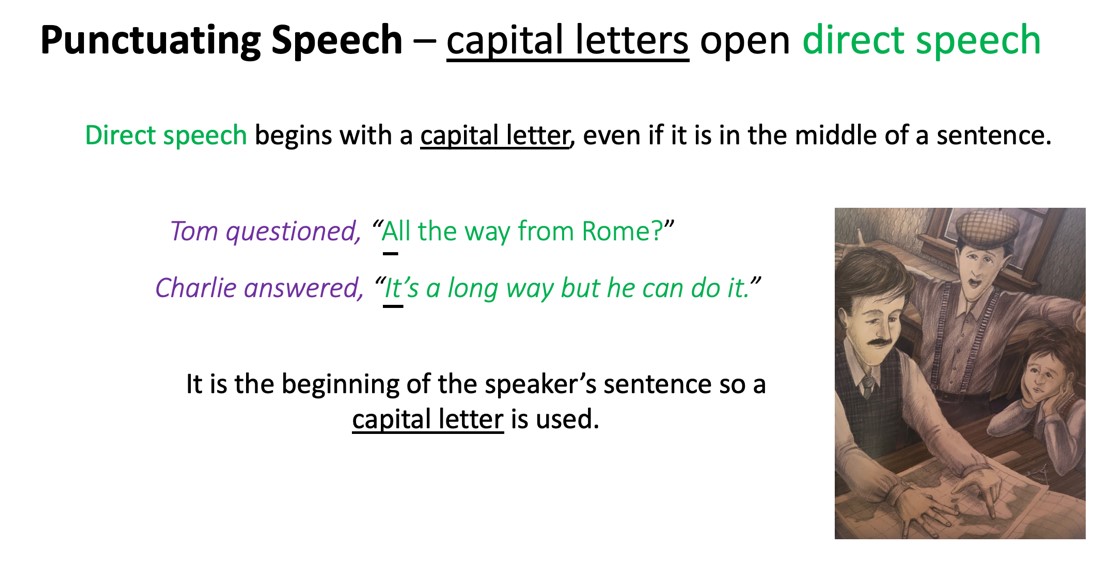 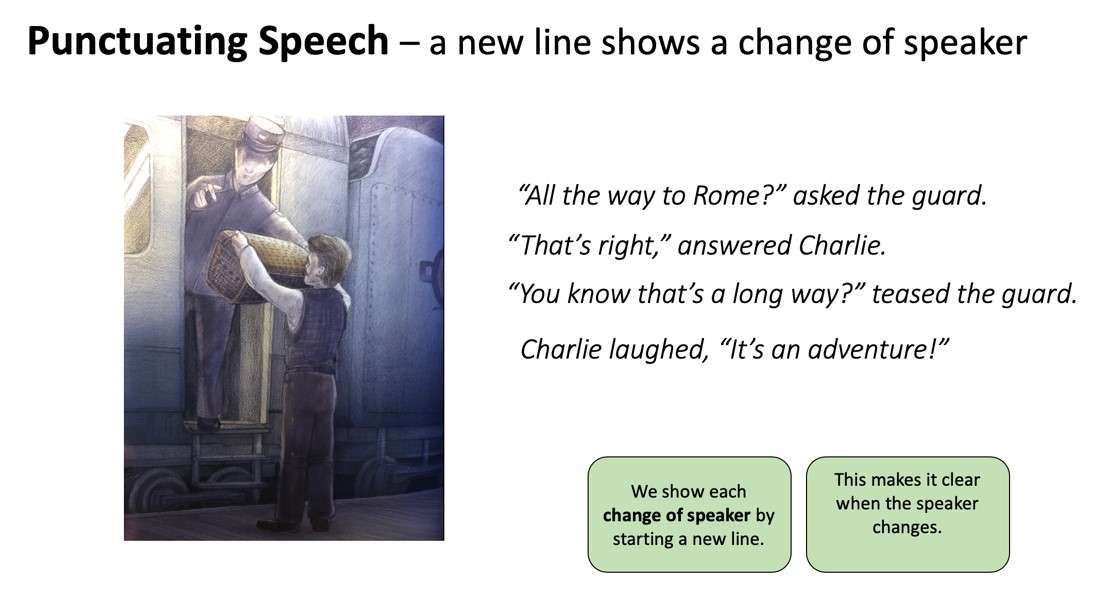 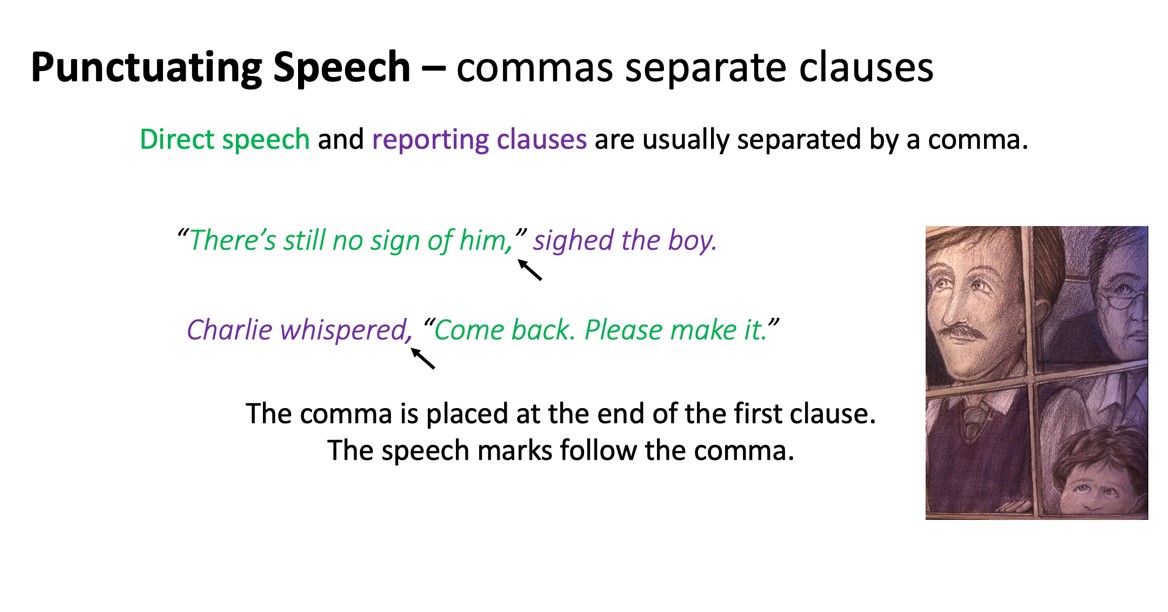 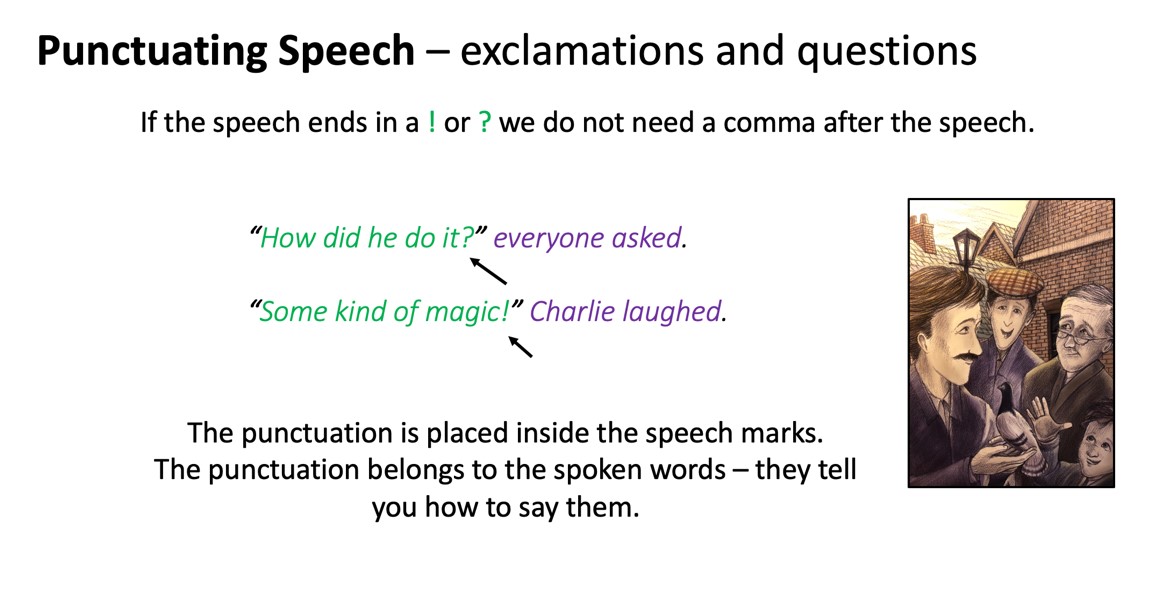 